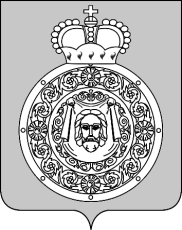  Администрация Воскресенского муниципального районаМосковской областиП О С Т А Н О В Л Е Н И Е                                                __________________№________________Об организации похоронного дела на территории  сельских поселений Воскресенского муниципального района Московской областиВ целях организации похоронного дела на территории сельских поселений Воскресенского муниципального района  Московской области в соответствии с Федеральным законом от 06.10.2003 № 131-ФЗ "Об общих принципах организации местного самоуправления в Российской Федерации", Федеральным законом от 12.01.1996 № 8-ФЗ "О погребении и похоронном деле", Законом Московской области от 17.07.2007 № 115/2007-ОЗ "О погребении и похоронном деле в Московской области" и в соответствии с решением Совета депутатов городского поселения Белоозерский  Воскресенского муниципального района от 22.10.2015 №229/18 «О передаче полномочий» на территории городского поселения Белоозерский, в рамках переданных полномочий и руководствуясь Уставом Воскресенского муниципального района Московской области, ПОСТАНОВЛЯЮ:1. Назначить уполномоченным органом местного самоуправления в сфере погребения и похоронного дела на территории сельских поселений  и городского поселения Белоозерский Воскресенского муниципального района – отдел потребительского рынка и услуг управления развития отраслей экономики и инвестиций администрации Воскресенского муниципального района.2. Специализированная служба по вопросам похоронного дела муниципальное казенное учреждение Воскресенского муниципального района "Ритуал" осуществляет: - содержание мест захоронений;          - предоставление гарантированного перечня услуг по погребению на безвозмездной основе для всех категорий граждан (в комплексе);          - погребение умерших, не имеющих супруга, близких родственников, иных родственников либо законного представителя умершего или при невозможности осуществить ими погребение, а также при отсутствии иных лиц, взявших на себя обязанность осуществить погребение. 3. Утвердить Положение о погребении и похоронном деле на территории  сельских поселений Воскресенского муниципального района Московской области. (Приложение 1.)4. Утвердить Положение об уполномоченном органе местного самоуправления в сфере погребения и похоронного дела. (Приложение 2.)5. Утвердить размеры мест захоронений на территории общественных кладбищ  сельских поселений Воскресенского муниципального района. (Приложение 3.)6. Утвердить требования к качеству услуг, предоставляемых согласно гарантированному перечню услуг по погребению, на территории сельских поселений  Воскресенского муниципального района Московской области. (Приложение 4.)7. Утвердить перечень кладбищ, расположенных на территории сельских поселений Воскресенского муниципального района Московской области. (Приложение 5.)8. Утвердить перечень кладбищ  сельских поселений Воскресенского муниципального района Московской области, на территории которых возможно предоставление мест для семейных (родовых) захоронений. (Приложение 6.)9. Утвердить Положение о порядке проведения инвентаризации захоронений на кладбищах. (Приложение 7.)10. Опубликовать настоящее постановление в газете «Региональные вести» и на официальном сайте Воскресенского муниципального района Московской области.11. Контроль за исполнением настоящего постановления возложить на  первого заместителя руководителя администрации Воскресенского муниципального района Сорокина И. А.Руководитель администрацииВоскресенского муниципального района                                                                                В. В. ЧеховЛист согласования к проекту постановленияОб организации похоронного дела  на территории сельских поселений  Воскресенского муниципального района Московской областиПриложение 1                                                  Утверждено                                                                                        постановлением администрации                                                                                                    Воскресенского муниципального района                                                                                                     от __________№___________ ПОЛОЖЕНИЕО ПОГРЕБЕНИИ И ПОХОРОННОМ ДЕЛЕНА ТЕРРИТОРИИ СЕЛЬСКИХ ПОСЕЛЕНИЙ ВОСКРЕСЕНСКОГО МУНИЦИПАЛЬНОГО РАЙОНА  МОСКОВСКОЙ ОБЛАСТИНастоящее Положение о погребении и похоронном деле на территории сельских поселений Воскресенского муниципального района Московской области (далее по тексту - Положение) разработано на основании Федерального закона от 06.10.2003 № 131-ФЗ «Об общих принципах организации местного самоуправления в Российской Федерации», Федерального закона от 12.01.1996 № 8-ФЗ «О погребении и похоронном деле», Закона Московской области от 17.07.2007 № 115/2007-ОЗ «О погребении и похоронном деле в Московской области», постановления Правительства Московской области от 30.12.2014 № 1178/52 «Об утверждении Порядка деятельности общественных кладбищ и крематориев на территории Московской области», Устава Воскресенского муниципального района Московской области, иных нормативных правовых актов Российской Федерации, Московской области и Воскресенского муниципального района,  регулирует порядок организации погребения умерших и похоронного дела на территории общественных кладбищ, находящихся в ведении администрации  Воскресенского муниципального района Московской области, в случае передачи полномочий от городских поселений данное Положение распространяется на территории городских поселений  в рамках переданных полномочий.  1. Общие положения1.1. Понятия и термины:В целях настоящего Положения используются следующие понятия:братские (общие) захоронения - места захоронения, предоставляемые на безвозмездной основе на территории кладбищ для погребения жертв массовых катастроф и иных чрезвычайных ситуаций, личность каждого из которых не установлена, чьи останки сохранились не целиком или не могут быть идентифицированы;воинские захоронения - места захоронения, предоставляемые на безвозмездной основе на территории военных мемориальных кладбищ, воинских кладбищ (или на воинских участках общественных кладбищ) для погребения лиц, круг которых определен законодательством Российской Федерации;гарантированный перечень услуг по погребению - минимальный перечень услуг, оказываемый специализированной службой по вопросам похоронного дела на безвозмездной основе в целях обеспечения государственных гарантий при погребении, зона захоронения - основная функциональная часть территории кладбища, на которой осуществляется погребение, в том числе захоронение урн с прахом;места захоронения - земельные участки, предоставляемые в зоне захоронения кладбища для погребения;надмогильные сооружения (надгробия) - памятные сооружения, устанавливаемые на местах захоронения;одиночные захоронения - места захоронения, предоставляемые на территории общественных кладбищ для погребения умерших (погибших) (далее - умерших), не имеющих супруга, близких родственников, иных родственников либо законного представителя умершего, а также умерших, личность которых не установлена органами внутренних дел;родственные захоронения - места захоронения, предоставляемые на безвозмездной основе на территории общественных кладбищах для погребения умершего таким образом, чтобы гарантировать погребение на этом же земельном участке умершего супруга или близкого родственника;семейные (родовые) захоронения - места захоронения, предоставляемые на платной основе (с учетом места родственного захоронения) на общественных кладбищах для погребения трех и более умерших близких родственников, иных родственников;специализированная служба по вопросам похоронного дела – муниципальное учреждение, созданное администрацией Воскресенского муниципального района Московской области, в целях решения вопроса по организации ритуальных услуг и содержанию мест захоронения на территории сельских поселений Воскресенского муниципального района Московской области в соответствии с требованиями действующего законодательства Российской Федерации и Московской области, муниципальных правовых актов и в целях оказания гарантированного перечня услуг по погребению на безвозмездной основе;уполномоченный орган Московской области в сфере погребения и похоронного дела - уполномоченный Правительством Московской области центральный исполнительный орган государственной власти Московской области, наделенный полномочиями в сфере погребения и похоронного дела;уполномоченный орган местного самоуправления в сфере погребения и похоронного дела - уполномоченный орган местного самоуправления или уполномоченное должностное лицо органа местного самоуправления, наделенные полномочиями в сфере погребения и похоронного дела;члены семьи - лица, связанные родством (свойством), совместно проживающие и ведущие совместное хозяйство;кладбища, закрытые для свободного захоронения, - кладбища, в зоне захоронения которых отсутствуют свободные земельные участки для предоставления мест захоронения;санитарно-защитная зона - зона, отделяющая места погребения от жилой застройки, ландшафтно-рекреационной зоны, зоны отдыха и других объектов, с обязательным обозначением границ специальными информационными знаками;подзахоронение - погребение умершего на предоставленном в установленном порядке месте захоронения, на котором ранее были произведены захоронения умерших родственников;муниципальная электронная база захоронений - комплекс аппаратных, программных средств и баз данных, обеспечивающих внесение, сохранение и передачу данных о расположении, статусе и текущем состоянии захоронений;лицо, ответственное за место захоронения (лицо, на которое зарегистрировано захоронение), – лицо, взявшее на себя обязанность по погребению умершего и принявшее на себя обязательство обеспечивать надлежащее содержание места захоронения и постоянный уход за ним;удостоверение о захоронении – документ, содержащий сведения о захоронении и лице, ответственном за место захоронения, подтверждающий его право дальнейшего использования места захоронения (право принятия решения о последующих захоронениях, перезахоронениях, установке и/или замене надмогильных сооружений и т.д.);организация, обслуживающая кладбища, - организация, с которой заключен муниципальный контракт (договор) на выполнение работ по содержанию кладбищ с соблюдением требований законодательства Российской Федерации;объекты похоронного назначения – кладбища, бюро похоронного назначения (пункты приема заказов), похоронные дома, ритуальные залы, останко-хранилища, мастерские (цеха) по изготовлению похоронных принадлежностей, гаражи катафального транспорта.2. Гарантии осуществления погребения2.1. Супругу, близким родственникам, иным родственникам, законному представителю умершего или иному лицу, взявшему на себя обязанность осуществить погребение умершего, гарантируется оказание на безвозмездной основе следующего перечня услуг по погребению:1) оформление документов, необходимых для погребения:медицинского свидетельства о смерти;свидетельства о смерти и справки о смерти, выдаваемых в органах записи актов гражданского состояния (далее - органы ЗАГС);2) предоставление и доставку в один адрес гроба и других предметов, необходимых для погребения, включая погрузо-разгрузочные работы;3) перевозку тела (останков) умершего на автокатафалке от места нахождения тела (останков) до кладбища, включая перемещение до места захоронения;4) погребение:копку могилы для погребения и оказание комплекса услуг по погребению (в том числе захоронению урны с прахом);предоставление и установку похоронного ритуального регистрационного знака с надписью (фамилия, имя, отчество умершего; даты его рождения и смерти, регистрационный номер захоронения).2.2. В случае если погребение осуществлялось за счет средств лиц, взявших на себя обязательство осуществить погребение умершего, то указанным лицам выплачивается социальное пособие на погребение.2.3. Порядок назначения и выплаты социального пособия на погребение устанавливается Правительством Московской области.2.4. При отсутствии супруга, близких родственников, иных родственников либо законного представителя умершего или при невозможности осуществить ими погребение, а также при отсутствии иных лиц, взявших на себя обязанность осуществить погребение, захоронение производится специализированной службой по вопросам похоронного дела.   3. Уполномоченный орган местного самоуправления в сфере погребения и похоронного дела3.1. Уполномоченный орган местного самоуправления в сфере погребения и похоронного дела – отдел потребительского рынка и услуг управления развития отраслей экономики и инвестиций администрации Воскресенского муниципального района Московской области, наделенный полномочиями в сфере погребения и похоронного дела (далее - уполномоченный орган). 3.2. К ведению уполномоченного органа в сфере погребения и похоронного дела относятся:             3.2.1. Организация похоронного дела, реализация единой муниципальной политики в сфере похоронного дела;	3.2.2. Осуществление контроля за соблюдением на территории сельских поселений Воскресенского муниципального района требований законодательства Российской Федерации, законодательства Московской области, правовых актов Воскресенского муниципального района по вопросам погребения и похоронного дела;3.2.3. Взаимодействие с исполнительными органами государственной власти Московской области по вопросам финансовой, бюджетной, инвестиционной, ценовой, тарифной политики и градостроительной деятельности в сфере погребения и похоронного дела;3.2.4. Координация деятельности юридических лиц и индивидуальных предпринимателей, осуществляющих предпринимательскую деятельность в сфере погребения и похоронного дела на территории Воскресенского муниципального района;	3.2.5.Участие в разработке и реализации муниципальных программ Воскресенского муниципального района в сфере погребения и похоронного дела;	3.2.6.Участие в подготовке расчетов и согласовании с отделением Пенсионного фонда Российской Федерации по г. Москве и Московской области, Московским областным региональным отделением Фонда социального страхования Российской Федерации и уполномоченным Правительством Московской области центральным исполнительным органом государственной власти Московской области стоимости услуг, предоставляемых согласно гарантированному перечню услуг по погребению на безвозмездной основе;  3.2.7.Участие в подготовке расчетов стоимости предоставления муниципальной услуги, оказываемой за счет средств бюджета Воскресенского муниципального района на транспортировку в морг с мест обнаружения или происшествия умерших, не имеющих супруга, близких родственников, иных родственников либо законного представителя умершего, а также иных умерших для производства судебно-медицинской экспертизы  и патологоанатомического вскрытия (за исключением умерших в медицинских учреждениях);3.2.8.Определение порядка возмещения специализированной службе по вопросам похоронного дела стоимости услуг, предоставляемых согласно гарантированному перечню услуг по погребению, в части, превышающий размер возмещения, установленный законодательством Российской Федерации и законодательством Московской области; 3.2.9.Разработка в пределах своей компетенции муниципальных правовых актов по вопросам погребения и похоронного дела;3.2.10.Ведение учета всех кладбищ, расположенных на территории сельских поселений Воскресенского муниципального района осуществление мероприятий по обеспечению хранения документов и книг регистраций, передача законченных производством книг регистрации на постоянное хранение в муниципальный архив;3.2.11.Осуществление регистрации (перерегистрации) всех захоронений, произведенных на территории кладбищ, а также проведение их инвентаризации не реже одного раза в три года;3.2.12.Предоставление мест захоронений, выдача удостоверений о соответствующих захоронениях с соблюдением требований законодательства Московской области в сфере погребения и похоронного дела;3.2.13. По вопросам семейных (родовых) захоронений:а) прием, учет и хранение документов для решения вопроса о предоставлении места для семейного  (родового) захоронения;б) принятие решения о предоставлении или об отказе в предоставлении места для семейного  (родового) захоронения;в) вручение уведомления заявителю о предоставлении места для семейного  (родового) захоронения;г) формирование и ведение реестра семейных (родовых) захоронений. Внесение изменений в реестр семейных (родовых) захоронений при перерегистрации семейных (родовых) захоронений на других лиц, информирование уполномоченного органа Московской области в сфере погребения и похоронного дела о соответствующей перерегистрации;3.2.14. Принятие решения об определении мест (зон) для почетных захоронений;3.2.15.Принятие решения о размере места для братского (общего) захоронения и его размещении на территории;3.2.16.Осуществление регистрации установки и замены надмогильных сооружений (надгробий);            3.2.17.Осуществление контроля за соблюдением специализированной службой по вопросам похоронного дела федерального законодательства, законодательства Московской области, правовых актов Воскресенского муниципального района в сфере  погребения и похоронного дела;	3.2.18.Осуществление контроля за соблюдением юридическими лицами и индивидуальными предпринимателями, заключившими муниципальный контракт (договор) на оказание услуг по транспортировке в морг с мест обнаружения или происшествия умерших, не имеющих супруга, близких родственников, иных родственников либо законного представителя умершего, а также иных умерших для производства судебно-медицинской экспертизы  и патологоанатомического вскрытия (за исключением умерших в медицинских учреждениях), тарифов на транспортировку, а также иных положений  муниципального контракта (договора);3.2.19.Определение на кладбищах и на территориях, прилегающих к кладбищам, мест размещения объектов торговли цветами, материалами благоустройства мест захоронений;3.2.20.Проведение ежегодного мониторинга состояния организации похоронного дела на территории Воскресенского муниципального района.             3.2.21. Иные полномочия в соответствии с федеральным законодательством, законодательством Московской области и  правовыми актами Воскресенского муниципального района.  4. Специализированная служба по вопросам похоронного дела4.1 Специализированная служба по вопросам  похоронного дела – муниципальное казенное учреждение Воскресенского муниципального района «Ритуал», созданное администрацией Воскресенского муниципального района Московской области в целях решения вопроса по организации ритуальных услуг и содержанию мест захоронения на территории сельских поселений в соответствии с требованиями действующего законодательства Российской Федерации и Московской области, муниципальных правовых актов, и обеспечения гарантированного перечня услуг по погребению на безвозмездной основе (далее -специализированная служба).4.2. Специализированная служба в соответствии с целями его создания осуществляет следующие виды деятельности:погребение (захоронение) тел умерших согласно гарантированному перечню услуг по погребению и связанные с этим услуги, такие как, подготовка тел умерших к захоронению, предоставление услуг, связанных с захоронением (кроме религиозных служб), включая транспортировку тел умерших;содержание и уход за местами захоронений, могилами и надгробиями и иные услуги в соответствии с законодательством Российской Федерации и Московской области, муниципальными правовыми актами в сфере организации ритуальных услуг и содержания мест захоронения;подготовка предложений об определении мест (зон) для погребения умершего (одиночное захоронение), организации родственных захоронений, семейных (родовых) захоронений и иных захоронений;размещение муниципального заказа на работы по содержанию кладбищ в Воскресенском муниципальном районе на оказание услуг по транспортировке в морг с мест обнаружения или происшествия умерших, не имеющих супруга, близких родственников, иных родственников либо законного представителя умершего, а также иных умерших для производства судебно-медицинской экспертизы  и патологоанатомического вскрытия (за исключением умерших в медицинских учреждениях);       подготовка предложений по перезахоронению останков умерших в соответствии с действующим законодательством;организация перезахоронений останков погибших при обнаружении старых военных и ранее неизвестных захоронений и обеспечение обозначения и регистрации места захоронения;ведение первичного учета всех видов захоронений (захоронений урн с прахом) в книгах регистрации и передача информации о захоронении (перезахоронении) в уполномоченный орган местного самоуправления для регистрации  в муниципальной электронной базе захоронений;ведение первичной регистрации установки и замены надмогильных сооружений (надгробий), а также иных работ, приводящих к изменению состояния и статуса захоронения и передача информации в уполномоченный орган местного самоуправления для регистрации в муниципальной электронной базе захоронений;разработка и реализация мероприятий по созданию новых, а также эксплуатации, реконструкции (расширению), ремонту (текущему, капитальному), закрытию или переносу действующих кладбищ, а также проведение комплекса мероприятий (нормативные гидротехнические и другие работы) в целях обеспечения экологической и биологической безопасности территорий захоронений для населения, для  оптимизации сроков биодеградации и минерализации останков и предотвращения миграции загрязнений в почво-грунты и грунтовые воды;осуществление текущего контроля за использованием кладбищ и иных объектов похоронного назначения исключительно по целевому назначению;обеспечение сохранности мест захоронений и установленного Порядка деятельности общественных кладбищ и крематориев на территории Московской области; проведение ежегодного мониторинга состояния организации похоронного дела на территории Воскресенского муниципального района Московской области;содержание, текущий ремонт и капитальный ремонт объектов похоронного назначения, находящихся в муниципальной собственности; иные виды в соответствии законодательством Российской Федерации и Московской области, муниципальными правовыми актами в сфере организации ритуальных услуг и содержания мест захоронения.  5. Места захоронения5.1. Места захоронения подразделяются на следующие виды: одиночные, родственные, семейные (родовые), почетные, воинские, братские (общие).Погребение не кремированных останков может осуществляться в могилах, склепах в соответствии с вероисповеданием и национальными традициями. С целью сокращения кладбищенского периода как новые, так и существующие захоронения, должны сопровождаться мероприятиями, оптимизирующими сроки биодеградации и минерализации останков.5.2. При устройстве могил для захоронения гроба с телом умершего длина могилы должна быть не менее 2 метров, ширина - 1 метр, глубина - не менее 1,5 метра. Во всех случаях отметка поверхности дна могилы должна быть на 0,5 метра выше уровня стояния грунтовых вод.Похоронный ритуальный регистрационный знак с надписью следует располагать высотой 0,3-0,4 м от поверхности земли.Надмогильная насыпь не должна превышать 0,3-0,5 м над поверхностью земли.5.3. Места для одиночных захоронений предоставляются по решению уполномоченного органа на безвозмездной основе в день обращения специализированной службы с заявлением о предоставлении места для одиночного захоронения. К заявлению прилагается копия свидетельства о смерти (с приложением подлинника для сверки). Размер места для одиночного захоронения устанавливается: длина 2 метра, ширина - 1 метр, глубина - не менее 1,5 метра (от поверхности земли до крышки гроба - 1 метр).При предоставлении места для одиночного захоронения удостоверение об одиночном захоронении не выдается.В случае появления близких родственников, иных родственников, на основании их письменного обращения и предоставления документов, подтверждающих родственные отношения, уполномоченным органом выдается удостоверение о захоронении с последующей возможностью погребения родственника в данную могилу с соблюдением санитарных правил.5.4. Места для родственных захоронений предоставляются по решению уполномоченного органа на безвозмездной основе в день обращения лица, взявшего на себя обязанность осуществить погребение умершего, специализированной службы, иного хозяйствующего субъекта с заявлением о предоставлении места для родственного захоронения.К заявлению прилагается копия свидетельства о смерти (с приложением подлинника для сверки), при захоронении урны с прахом дополнительно к заявлению прилагается копия справки о кремации (с приложением подлинника для сверки). Размер места для родственного захоронения длина 2 метра, ширина – 2,5 метра, глубина - не менее 1,5 метра (от поверхности земли до крышки гроба - 1 метр) и не должно превышать 5 кв.м.При предоставлении места для родственного захоронения выдается удостоверение о родственном захоронении.5.5. Места для семейных (родовых) захоронений предоставляются как под настоящие, так и под будущие захоронения. Перечни общественных кладбищ, на территории которых возможно предоставление мест для семейных (родовых) захоронений, утверждаются администрацией Воскресенского муниципального района. Площадь зоны семейных (родовых) захоронений на территории кладбища не должна превышать 1/3 общей площади зоны захоронения кладбища. Уполномоченный орган принимает решение о предоставлении или об отказе в предоставлении места для семейного (родового) захоронения на территории кладбищ, находящихся в ведении органа местного самоуправления, ведет первичный учет для формирования и ведения реестра семейных (родовых) захоронений.Для решения вопроса о предоставлении места для семейного (родового) захоронения в уполномоченный орган представляются следующие документы:1) заявление о предоставлении места для семейного (родового) захоронения(приложение 1);2) копия паспорта или иного документа, удостоверяющего личность заявителя, с приложением подлинника для сверки;3) копии документов, подтверждающих наличие двух и более близких родственников (иных родственников) с приложением подлинников для сверки.Не допускается требовать представления иных документов, не предусмотренных настоящим Положением.Все представленные документы принимаются по описи, копия которой вручается заявителю в день передачи документов, указанных в настоящем Положении, с отметкой о дате их приема.В случае, если место для семейного (родового) захоронения предоставляется под будущее погребение, решение о предоставлении места для семейного (родового) захоронения или об отказе его предоставления принимается в срок, не превышающий четырнадцати календарных дней со дня получения заявления со всеми необходимыми документами.В случае, если погребение должно быть осуществлено в настоящее время, решение о предоставлении места для семейного (родового) захоронения или об отказе его предоставления принимается в день предоставления заявителем (не позднее одного дня до дня погребения) медицинского свидетельства о смерти или свидетельства о смерти, выдаваемого органами ЗАГС, а также документов, указанных в абзаце 5  настоящего пункта. В связи с дефицитом земли на кладбищах Воскресенского муниципального района Московской области, размер места для семейного (родового) захоронения (с учетом бесплатно предоставляемого места для родственного захоронения) не может превышать 10 кв. метров.За резервирование места для семейного (родового) захоронения на кладбищах, превышающего размер бесплатно предоставляемого места для родственного захоронения, взимается единовременная плата в размере 15000 (пятнадцать тысяч) рублей за 1 кв.м.Средства, полученные за резервирование места под будущее погребение, подлежат зачислению в бюджет Воскресенского муниципального района Московской области.Решение о предоставлении места для семейного (родового) захоронения вручается или направляется почтовым отправлением с уведомлением о его вручении заявителю в срок, установленный частями 8 и 9 настоящего пункта, с указанием реквизитов банковского счета и срока уплаты платежа за резервирование места под будущее погребение.Решение  об отказе в предоставлении  места для  семейного (родового) захоронения вручается или направляется с уведомлением заявителю в срок, установленный частями 8 и 9 настоящего пункта, с указанием причин отказа.Отказ в предоставлении места для семейного (родового) захоронения допускается в случаях, если:1) заявитель является недееспособным лицом;2) в предоставленных заявителем документах обнаружены недостоверные данные;3) заявитель не представил документы, указанные в части 5 настоящего пункта.Заявитель вправе обжаловать отказ в предоставлении места для семейного (родового) захоронения в судебном порядке.Уполномоченный орган на основании принятого решения о предоставлении места для семейного (родового) захоронения и платежного документа, подтверждающего факт уплаты платежа за резервирование места под будущее погребение, осуществляет в срок, не превышающий трех календарных дней, его предоставление ( не позднее одного дня до дня погребения в случаях, установленных  в части 9 настоящего пункта.Одновременно с предоставлением места для семейного (родового) захоронения оформляется и вручается удостоверение о семейном (родовом) захоронении лицу, на которого зарегистрировано данное место захоронения.В удостоверении о семейном (родовом) захоронении указываются: - наименование кладбища, на территории которого предоставлено место для семейного (родового) захоронения;- размер семейного (родового) захоронения;- место его расположения на кладбище (номер квартала, сектора, участка);- фамилия, имя и отчество лица, на которого зарегистрировано семейное (родовое) захоронение, а также иные сведения в соответствии с законодательством.Информация о предоставленном месте для семейного (родового) захоронения вносится уполномоченным органом в реестр семейных (родовых) захоронений в течение трех рабочих дней со дня его предоставления.5.6. На территории общественных кладбищ в целях увековечивания памяти умерших граждан, имеющих заслуги перед Российской Федерацией, Московской областью, Воскресенским муниципальным районом, могут быть предусмотрены на основании решения уполномоченного органа обособленные земельные участки (зоны) для почетных захоронений.Почетные захоронения - места захоронения (расположенные, как правило, вдоль главной аллеи кладбища, имеющие удобные подходы и хороший обзор) предоставляются уполномоченным органом в сфере погребения и похоронного дела на безвозмездной основе по ходатайству заинтересованных лиц или организаций, при обосновании и подтверждении соответствующих заслуг умершего перед Российской Федерацией, Московской областью, Воскресенским муниципальным районом и при отсутствии иного волеизъявления умершего либо волеизъявления его супруга, близких родственников, иных родственников или законного представителя умершего. Размер места для почетного захоронения устанавливается: длина 2 метра, ширина – 2 метра, глубина - не менее 1,5 метра (от поверхности земли до крышки гроба - 1 метр).При предоставлении места для почетного захоронения выдается удостоверение о почетном захоронении.5.7. Места для воинских захоронений на кладбищах, предоставляются на основании решения уполномоченного органа на безвозмездной основе в день обращения лица, взявшего на себя обязанность осуществить погребение умершего, специализированной службы, хозяйствующего субъекта с заявлением о предоставлении места для воинского захоронения. При предоставлении места для воинского захоронения выдается удостоверение о воинском захоронении.К заявлению прилагается копия свидетельства о смерти (с приложением подлинника для сверки), при захоронении урны с прахом дополнительно к заявлению прилагается копия справки о кремации (с приложением подлинника для сверки). Размер места для воинского захоронения, устанавливается: длина 2 метра, ширина – 2 метра, глубина - не менее 1,5 метра (от поверхности земли до крышки гроба - 1 метр).5.8. Погребение на местах для братских (общих) захоронений осуществляется по решению уполномоченного органа с соблюдением санитарных правил, при наличии санитарно-эпидемиологического заключения органов, уполномоченных осуществлять государственный санитарно-эпидемиологический надзор.Размер места для братского (общего) захоронения и его размещение на территории кладбища определяются в каждом конкретном случае администрацией Воскресенского муниципального района.При предоставлении места для братского (общего) захоронения удостоверение о братском (общем) захоронении не выдается.На местах для братских (общих) захоронений подзахоронение не производится.5.9. Для подзахоронения на месте родственных, семейных (родовых), воинских, почетных захоронений предоставляются следующие документы:1) заявление о подзахоронении;2) удостоверение о соответствующем захоронении;3) паспорт или иной документ, удостоверяющий личность заявителя с приложением подлинника для сверки;4) нотариально удостоверенное согласие лица, на которого зарегистрировано место захоронения (в случаях, если заявитель не является лицом, на которого зарегистрировано данное место захоронения);5) копия свидетельства о смерти с приложением подлинника для сверки;6) копия справки о кремации с приложением подлинника для сверки при захоронении урны с прахом после кремации.В случае отсутствия у заявителя копий указанных документов их изготовление обеспечивается уполномоченным органом в соответствии с их компетенцией. Не допускается требовать представления иных документов, не предусмотренных настоящим ПоложениемПодзахоронение в могилу разрешается по истечении кладбищенского периода (времени разложения и минерализации тела умершего) с момента предыдущего захоронения. На территории Московской области кладбищенский период составляет 20 лет.Подзахоронение урны с прахом после кремации осуществляется независимо от срока, прошедшего с момента последнего захоронения.6. Регистрация (перерегистрация) захоронений6.1. Каждое захоронение, произведенное на территории кладбищ сельских поселений Воскресенского муниципального района, первично регистрируется в книге регистраций захоронений (захоронений урн с прахом), на основе которых уполномоченным органом формируется  муниципальная электронная база захоронений (захоронений урн с прахом).Муниципальная электронная база захоронений содержит информацию о географических координатах места захоронения в десятичном формате, линейных размерах земельного участка захоронения, объективные данные  о наличии и высоте ограды, памятника и иных надмогильных сооружений, зеленых насаждений, а также актуальные, документально подтвержденные данные о лице, ответственном за данное захоронение.Взимание платы за регистрацию захоронений в книге регистрации захоронений (захоронений урн с прахом) не производится.Образцы книг регистрации захоронений (захоронений урн с прахом) и удостоверений о захоронениях утверждаются уполномоченным органом Московской области в сфере погребения и похоронного дела.Книги регистрации захоронений (захоронений урн с прахом) являются документами строгой отчетности и относятся к делам с постоянным сроком хранения.Указанные книги, оконченные производством, передаются уполномоченным органом на постоянное хранение в муниципальный архив в порядке, установленном уполномоченным органом  Московской области  в сфере погребения и похоронного дела. Контроль за хранением книг регистрации захоронений (захоронений урн с прахом) в уполномоченном органе в сфере погребения и похоронного дела, в архиве осуществляет уполномоченный Правительством Московской области центральный исполнительный орган государственной власти Московской области в сфере управления архивным делом.6.2. Перерегистрация захоронения носит заявительный характер и осуществляется уполномоченным органом в день обращения на основании заявления с указанием причин перерегистрации. К заявлению прилагаются:1) удостоверение о соответствующем захоронении;2) копия паспорта или иного документа, удостоверяющего личность заявителя, на которое зарегистрировано захоронение, с приложением подлинника для сверки;3) оформленная в соответствии с законодательством Российской Федерации доверенность лица, на которое зарегистрировано захоронение, на совершение действий по перерегистрации захоронения;4) копия паспорта или иного документа, удостоверяющего личность лица, на которое осуществляется перерегистрация захоронения, с приложением подлинника для сверки;5) копии документов, подтверждающие родственные связи с заявителем, с приложением подлинников для сверки, если производится перерегистрация родственных и семейных (родовых) захоронений.В случае отсутствия у заявителя копий указанных документов, их изготовление обеспечивается работниками уполномоченного органа.Не допускается требовать представления иных документов, не предусмотренных настоящим Положением.При перерегистрации захоронений вносятся соответствующие изменения в книги регистрации захоронений (захоронений урн с прахом) и  в удостоверения о захоронении, на основе которых уполномоченным органом формируется  электронная база захоронений.Взимание платы за внесение изменений в книгу регистрации захоронений (захоронений урн с прахом) и в удостоверение о захоронениях не производится.Информация о перерегистрации семейных (родовых) захоронений вносятся уполномоченным органом в реестр семейных (родовых) захоронений в течение трех рабочих дней со дня проведения перерегистрации. Споры, возникающие в связи с перерегистрацией захоронений, разрешаются в судебном порядке.7. Надмогильные сооружения(надгробия), их регистрация7.1. Установка надмогильных сооружений (надгробий), оград допускается только в границах предоставленных мест захоронения и не должны иметь частей, выступающих за границы или нависающих над ними.Высота надмогильного сооружения (надгробия) не может превышать 2,5 метра, высота ограждений 1,5 метра.Надписи на надмогильных сооружениях (надгробиях) должны соответствовать сведениям о действительно захороненных в данном месте.7.2. Регистрация установки и замены каждого надмогильного сооружения (надгробия) осуществляется уполномоченным органом, о чем делается соответствующая запись в книге регистрации надмогильных сооружений (надгробий) и в удостоверении о захоронении.Взимание платы за регистрацию установки и замены надмогильных сооружений (надгробий) в книге регистрации надмогильных сооружений (надгробий) и внесение соответствующей записи в удостоверение о захоронениях не производится. Регистрация установки и замены надмогильных сооружений (надгробий) производится при предъявлении лицом, на имя которого зарегистрировано место захоронения, или его представителем паспорта или иного документа, удостоверяющего личность, удостоверения о захоронении, а также документа об изготовлении (приобретении) надмогильного сооружения (надгробия).7.3. Книги регистрации надмогильных сооружений (надгробий) являются документами строгой отчетности и подлежат постоянному хранению в уполномоченном органе. Образец книги регистрации надмогильных сооружений (надгробий), порядок ее ведения и подготовки для постоянного хранения устанавливаются уполномоченным органом Московской области в сфере погребения и похоронного дела по согласованию с уполномоченным Правительством Московской области центральным исполнительным органом государственной власти Московской области в сфере управления архивным делом.7.4. Надмогильные сооружения (надгробия), ограды, установленные с нарушением пункта 7.1. подлежат демонтажу в порядке, установленном Правительства Московской области.8. Оформление удостоверений о захоронениях8.1.  Оформление удостоверений о захоронениях, произведенных до 1 августа 2004 года, осуществляется уполномоченным органом в сфере погребения и похоронного дела в день представления следующих документов:1) заявления об оформлении места родственного, семейного (родового), воинского, почетного захоронения;2) копии паспорта или иного документа, удостоверяющего личность заявителя с приложением подлинника для сверки;3) копии свидетельства о смерти с приложением подлинника для сверки;4) копии документов, подтверждающих родственные связи с умершим, с приложением подлинников для сверки;5) копии справки о кремации с приложением подлинника для сверки в случае захоронения урны с прахом после кремации.При отсутствии документов, подтверждающих погребение умершего на соответствующем кладбище, оформление удостоверения о захоронении производится, если на месте захоронения имеется надгробное сооружение (надгробие) или иное памятное сооружение с информацией об умершем, позволяющей идентифицировать захоронение.При наличии на территории родственных, семейных (родовых), воинских, почетных захоронений двух и более захоронений оформление удостоверений о захоронениях производится при представлении документов, указанных в пунктах 3 и 4настоящей части в отношении всех умерших родственников, погребенных на данном месте захоронения.В случае отсутствия у заявителя копий указанных документов, их изготовление обеспечивается работниками уполномоченного органа в сфере погребения и похоронного дела.Не допускается требовать представления иных документов, не предусмотренных настоящим Положением.8.2. Оформление удостоверений о захоронениях, произведенных после 1 августа 2004 года, в случае, если они не были выданы в соответствии с требованиями раздела 5 настоящего Положения, осуществляется уполномоченным органом при предоставлении документов, указанных в пункте 8.1.2. При оформлении удостоверений на семейные (родовые) захоронения, созданные до 1 августа 2004 года, взимается единовременная плата за резервирование места под будущее погребение, за исключением следующих случаев:1) размер семейного (родового) захоронения с учетом бесплатно предоставляемого места для родственного захоронения не превышает 12 кв. метров;2) семейные (родовые) захоронения, размер которых с учетом бесплатно предоставляемого места для родственного захоронения превышает 12 кв. метров, полностью использованы для погребения.9. Основные требования к содержанию объектов похоронного назначения9.1. Организации, обслуживающие кладбища, обязаны обеспечить, если это предусмотрено в муниципальном задании:содержание в исправном состоянии электро-, тепло- и иного инженерного оборудования,  если такое оборудование имеется в наличии, транспортные средства;наружное освещение;наличие во входной зоне вывески с указанием наименования объекта похоронного назначения, его принадлежности (формы собственности) и режима работы, схематического плана и справочно-информационного стенда; надлежащее содержание административных зданий, строений, сооружений, расположенных на территории объектов похоронного назначения, если таковые объекты расположены на их территории;надлежащее содержание дорог, проходов, мест общего пользования, ограждение объектов похоронного назначения;наличие и надлежащее содержание на сельских кладбищах и кладбищах площадью менее 10 га: накопительных баков с водой для технических нужд, емкостей с песком для благоустройства мест захоронения. Кроме того, наличие и надлежащее содержание нестационарных скамеек для отдыха посетителей, общественных туалетов, емкостей с питьевой водой, пунктов проката инвентаря в дни массовых посещений кладбищ;осуществление ежедневной уборки территории объектов похоронного назначения от бытового мусора, опавших листьев и ветвей деревьев, снега (с уплотнением снежного покрытия);своевременную вырубку сухих и аварийных деревьев, их вывоз с территории объектов похоронного назначения;в весенне-летний период (с мая по август включительно) не реже 1 раза в месяц выкашивание травы на территории кладбища, очистку газонов от скошенной травы;ежедневную очистку урн от бытового мусора и очистку мусоросборников не реже 3 раз в месяц, в период массового посещения кладбищ - не реже 3 раз в неделю;бесплатное предоставление гражданам инвентаря для ухода за местами захоронения (лопаты, грабли, ведра и т.д.);предоставление услуги по уходу за местами захоронения;соблюдение Правил пожарной безопасности.9.2. Организации, обслуживающие объекты кладбища, обязаны не реже 1 раза в неделю производить осмотр объектов похоронного назначения и в случае обнаружения неисправностей и поломок произвести необходимый ремонт. Конкретные сроки выполнения указанных работ устанавливаются в муниципальном задании.9.3. Для перевозки и переноса гробов по территории объектов похоронного назначения должны быть обязательно в наличии катафалки-тележки, катафалки-сани, катафалки-носилки, а для переноса урн - катафалки-носилки.Кроме того, на общественном кладбище должны быть в наличии навесы для защиты от дождя и снега могилы, подготовленной к захоронению.10. Ответственность за правонарушения в сфере погребения и похоронного делаЛица, виновные в нарушении положений действующего законодательства в сфере погребения и похоронного дела, несут ответственность в соответствии с законодательством Российской Федерации, законодательством Московской области и муниципальными правовыми актами Воскресенского муниципального района Московской области.Приложение 2                                                  Утверждено                                                                                        постановлением администрации                                                                                                    Воскресенского муниципального района                                                                                                     от __________№___________ ПОЛОЖЕНИЕОБ УПОЛНОМОЧЕННОМ ОРГАНЕ МЕСТНОГО САМОУПРАВЛЕНИЯ В СФЕРЕ ПОГРЕБЕНИЯ И ПОХОРОННОГО ДЕЛА Общие положения1.1 Уполномоченным органом местного самоуправления в сфере погребения и похоронного дела на территории сельских поселений Воскресенского муниципального района Московской области является отдел потребительского рынка и услуг управления развития отраслей экономики и инвестиций  администрации Воскресенского муниципального района Московской области (далее –Уполномоченный орган).             В случае передачи полномочий от городских поселений данный отдел в рамках переданных полномочий  будет являться Уполномоченным органом на территории данных городских поселений.Уполномоченный орган в своей деятельности руководствуется Федеральным законом от 06.10. 2003 № 131-ФЗ «Об общих принципах организации местного самоуправления в Российской Федерации», Федеральным законом от 12.01.1996 № 8-ФЗ «О погребении и похоронном деле» Законом Московской области от 17.07.2007  № 115/2007-ОЗ «О погребении и похоронном деле в Московской области», иными федеральными нормативными правовыми актами,  нормативными правовыми актами Московской области и правовыми актами Воскресенского муниципального района Московской области в сфере погребения и похоронного дела.2. Полномочия Уполномоченного органа2.1. К функциям Уполномоченного органа относятся: 	1) организация похоронного дела, реализация единой муниципальной политики в сфере похоронного дела;2) осуществление контроля за соблюдением на территории сельских поселений Воскресенского  муниципального района законодательства Российской Федерации, законодательства Московской области, правовых актов Воскресенского  муниципального района по вопросам погребения и похоронного дела;3) взаимодействие с исполнительными органами государственной власти Московской области по вопросам финансовой, бюджетной, инвестиционной, ценовой, тарифной политики и градостроительной деятельности в сфере погребения и похоронного дела;4) координация деятельности юридических лиц и индивидуальных предпринимателей, осуществляющих предпринимательскую деятельность в сфере погребения и похоронного дела на территории сельских поселений Воскресенского  муниципального района;	5) участие в разработке и реализации муниципальных программ Воскресенского  муниципального района в сфере погребения и похоронного дела;	6) участие в подготовке расчетов и согласовании с отделением Пенсионного фонда Российской Федерации по г. Москве и Московской области, Московским областным региональным отделением Фонда социального страхования Российской Федерации и уполномоченным Правительством Московской области центральным исполнительным органом государственной власти Московской области стоимости услуг, предоставляемых согласно гарантированному перечню услуг по погребению на безвозмездной основе;  7) участие в подготовке расчетов стоимости предоставления муниципальной услуги, оказываемой за счет средств бюджета Воскресенского  муниципального района на транспортировку в морг с мест обнаружения или происшествия умерших, не имеющих супруга, близких родственников, иных родственников либо законного представителя умершего, а также иных умерших для производства судебно-медицинской экспертизы  и патологоанатомического вскрытия (за исключением умерших в медицинских учреждениях);8)  определение порядка возмещения специализированной службе по вопросам похоронного дела стоимости услуг, предоставляемых согласно гарантированному перечню услуг по погребению, в части, превышающий размер возмещения, установленный законодательством Российской Федерации и законодательством Московской области; 9)  разработка в пределах своей компетенции муниципальных правовых актов по вопросам погребения и похоронного дела, в том числе:а) требований к качеству услуг, предоставляемых согласно гарантированному перечню услуг по погребению;б) порядка деятельности специализированной службы по вопросам погребения и похоронного дела;в)  порядка проведения инвентаризации захоронений на территории кладбищ.10) ведение учета всех кладбищ, расположенных на территории сельских поселений Воскресенского  муниципального района, осуществление мероприятий по обеспечению охраны кладбищ;11) осуществление регистрации (перерегистрации) всех захоронений, произведенных на территории кладбищ, а также проведение их инвентаризации не реже одного раза в три года;12)  предоставление мест захоронений, выдача удостоверений о соответствующих захоронениях с соблюдением требований законодательства Московской области в сфере погребения и похоронного дела;13)  по вопросам семейных (родовых) захоронений:а) прием, учет и хранение документов для решения вопроса о предоставлении места для семейного  (родового) захоронения;б) принятие решения о предоставлении или об отказе в предоставлении места для семейного  (родового) захоронения;в) вручение уведомления заявителю о предоставлении места для семейного  (родового) захоронения;г) формирование и ведение реестра семейных (родовых) захоронений. Внесение изменений в реестр семейных (родовых) захоронений при перерегистрации семейных (родовых) захоронений на других лиц, информирование уполномоченного органа Московской области в сфере погребения и похоронного дела о соответствующей перерегистрации;14) принятие решения об определении мест (зон) для почетных захоронений;15)  принятие решения о размере места для братского (общего) захоронения и его размещении на территории;16)  осуществление регистрации установки и замены надмогильных сооружений (надгробий);          17)  осуществление контроля за соблюдением специализированной службой по вопросам похоронного дела федерального законодательства, законодательства Московской области, правовых актов Воскресенского  муниципального района в сфере  погребения и похоронного дела, в том числе требований:           а) к качеству услуг, оказываемых согласно  гарантированному перечню услуг по погребению;           б)  к погребению в установленные сроки  умерших, не имеющих супруга, близких родственников, иных родственников либо законного представителя умершего или при невозможности осуществить ими погребение, а также при отсутствии иных лиц, взявших на себя обязанность осуществить погребение;		18) осуществление контроля за соблюдением юридическими лицами и индивидуальными предпринимателями, заключившими муниципальный контракт (договор) на оказание услуг по транспортировке в морг с мест обнаружения или происшествия умерших, не имеющих супруга, близких родственников, иных родственников либо законного представителя умершего, а также иных умерших для производства судебно-медицинской экспертизы  и патологоанатомического вскрытия (за исключением умерших в медицинских учреждениях), тарифов на транспортировку, а также иных положений  муниципального контракта (договора);19) определение на кладбищах и на территориях, прилегающих к кладбищам, мест размещения объектов торговли цветами, материалами благоустройства мест захоронений;20)  проведение ежегодного мониторинга состояния организации похоронного дела на территории Воскресенского  муниципального района.           2.2.Уполномоченный орган осуществляет иные полномочия в соответствии с федеральным законодательством, законодательством Московской области и  правовыми актами Воскресенского  муниципального района.3. Ответственность уполномоченного органа           За неисполнение либо ненадлежащее исполнение требований законодательства Московской области в сфере погребения и похоронного дела уполномоченный орган несет ответственность, установленную законодательством Российской Федерации и законодательством Московской области.Приложение 3                                                  Утверждено                                                                                        постановлением администрации                                                                                                    Воскресенского муниципального района                                                                                                     от __________№___________РАЗМЕРЫ МЕСТ ЗАХОРОНЕНИЙ НА ТЕРРИТОРИИ ОБЩЕСТВЕННЫХ КЛАДБИЩ СЕЛЬСКИХ ПОСЕЛЕНИЙ ВОСКРЕСЕНСКОГО МУНИЦИПАЛЬНОГО РАЙОНА1. Установить размер места для почетных захоронений на территории общественных кладбищ  - 4 кв. м - 2,0 м x 2,0 м (длина, ширина).2. Установить размер места для воинских захоронений на территории общественных кладбищ  -4 кв. м - 2,0 м x 2,0 м (длина, ширина).3. Установить размер места для одиночных захоронений на территории общественных кладбищ  - 2 кв. м - 2,0 м x 1,0 м (длина, ширина).4. Установить размер места для родственных захоронений на территории общественных кладбищ  - 5 кв. м - 2,0 м x 2,5 м (длина, ширина).5. Установить размер места для  семейных (родственных) захоронений на территории общественных кладбищ  - 10 кв. м - 2,0 м x 5,0 м (длина, ширина).6. Установить размер под захоронение урны с прахом в землю (за исключением случаев подзахоронения в родственную могилу) - 0,75 м x 0,4 м x 0,75 м (длина, глубина, ширина).Приложение 4                                                  Утверждено                                                                                        постановлением администрации                                                                                                    Воскресенского муниципального района                                                                                                     от __________№___________ТРЕБОВАНИЯ К КАЧЕСТВУ УСЛУГ, ПРЕДОСТАВЛЯЕМЫХ СОГЛАСНО ГАРАНТИРОВАННОМУПЕРЕЧНЮ УСЛУГ ПО ПОГРЕБЕНИЮ, НА ТЕРРИТОРИИ СЕЛЬСКИХ ПОСЕЛЕНИЙ  ВОСКРЕСЕНСКОГО МУНИЦИПАЛЬНОГО РАЙОНА МОСКОВСКОЙ ОБЛАСТИПриложение 5                                                  Утверждено                                                                                        постановлением администрации                                                                                                    Воскресенского муниципального района                                                                                                     от __________№___________ПЕРЕЧЕНЬ КЛАДБИЩ, РАСПОЛОЖЕННЫХ НА ТЕРРИТОРИИ  СЕЛЬСКИХ ПОСЕЛЕНИЙ ВОСКРЕСЕНСКОГО МУНИЦИПАЛЬНОГО РАЙОНА МОСКОВСКОЙ ОБЛАСТИПриложение 6                                                  Утверждено                                                                                        постановлением администрации                                                                                                    Воскресенского муниципального района                                                                                                     от __________№___________ПЕРЕЧЕНЬ КЛАДБИЩ  СЕЛЬСКИХ ПОСЕЛЕНИЙ ВОСКРЕСЕНСКОГО МУНИЦИПАЛЬНОГО РАЙОНА,НА ТЕРРИТОРИИ КОТОРЫХ ВОЗМОЖНО ПРЕДОСТАВЛЕНИЕ МЕСТДЛЯ СЕМЕЙНЫХ (РОДОВЫХ) ЗАХОРОНЕНИЙПриложение 7                                                  Утверждено                                                                                        постановлением администрации                                                                                                    Воскресенского муниципального района                                                                                                     от __________№___________ПОЛОЖЕНИЕО ПОРЯДКЕ ПРОВЕДЕНИЯ ИНВЕНТАРИЗАЦИИ ЗАХОРОНЕНИЙ НА КЛАДБИЩАХ 1. Общие положения1. Настоящее Положение устанавливает порядок проведения инвентаризации захоронений на кладбищах, расположенных на территории сельских поселений Воскресенского муниципального района Московской области.1.2. Инвентаризация захоронений на кладбищах  проводится не реже одного раза в три года.1.3. Решение о проведении инвентаризации захоронений,  порядке и сроках ее проведения, составе инвентаризационной комиссии принимает уполномоченный орган сфере погребения и похоронного дела - отдел потребительского рынка и услуг управления развития отраслей экономики и инвестиций администрации Воскресенского муниципального района Московской области и оформляет  распоряжением администрации Воскресенского муниципального района Московской области (Приложение 1).1.4. Распоряжение регистрируется в журнале регистрации распоряжений о проведении инвентаризаций захоронений (Приложение 2).1.5. Основными целями инвентаризации захоронений является выявление неучтенных захоронений на территориях кладбищ сельских поселений Воскресенского муниципального района и принятие мер по их регистрации, сбор информации о захоронениях, определение состояния захоронений, надгробных сооружений и оград, выявление захоронений, содержание которых не осуществляется, создание электронный базы захоронений, повышение доступности информации о произведенных захоронениях.2. Общие правила проведения инвентаризации захоронений2.1. Перечень кладбищ, на территории которых планируется произвести инвентаризацию захоронений, устанавливается уполномоченным органом в сфере погребения и похоронного дела администрации Воскресенского муниципального района.2.2. Инвентаризация захоронений производится при обязательном участии лиц, ответственных за регистрацию захоронений (захоронений урн с прахом): сотрудника специализированной службы и сотрудника отдела потребительского рынка и услуг управления развития отраслей экономики и инвестиций.2.3. При проведении инвентаризации захоронений инвентаризационной комиссией заполняются формы, приведенные в приложениях 3-6 к настоящему Положению.2.4. До начала проведения инвентаризации захоронений инвентаризационной комиссии надлежит:- проверить наличие книг регистрации захоронений (захоронений урн с прахом), содержащих записи о захоронениях на соответствующем кладбище, правильность их заполнения;- получить сведения о последних зарегистрированных на момент проведения инвентаризации захоронениях на соответствующем кладбище.Отсутствие книг регистрации захоронений (захоронений урн с прахом) вследствие их утраты либо неведения по каким-либо причинам не может служить основанием для отказа от проведения инвентаризации захоронений.2.5. В случае если книги регистрации захоронений (захоронений урн с прахом) находятся на постоянном хранении в муниципальном архиве, инвентаризационная комиссия вправе их истребовать в установленном порядке на период проведения инвентаризации захоронений, установленный распоряжением.2.6. Сведения о фактическом наличии захоронений на проверяемом кладбище записываются в инвентаризационные описи не менее чем в двух экземплярах.2.7. Инвентаризационная комиссия обеспечивает полноту и точность внесения в инвентаризационные описи данных о захоронениях, правильность и своевременность оформления материалов инвентаризации.2.8. Инвентаризационные описи можно заполнять от руки как чернилами, так и шариковой ручкой или с использованием средств компьютерной техники. В любом случае в инвентаризационных описях не должно быть помарок и подчисток. Исправление ошибок производится во всех экземплярах описей путем зачеркивания неправильных записей. Исправления должны быть оговорены и подписаны председателем и членами инвентаризационной комиссии.2.9. Если инвентаризационная опись составляется на нескольких страницах, то они должны быть пронумерованы и скреплены таким образом, чтобы исключить возможность замены одной или нескольких из них. В инвентаризационных описях не допускается оставлять незаполненные строки, на последних страницах незаполненные строки прочеркиваются.2.10. Не допускается вносить в инвентаризационные описи данные о захоронениях со слов или только по данным книг регистрации захоронений (захоронений урн с прахом) без проверки их фактического наличия и сверки с данными регистрационного знака на захоронении (при его отсутствии - с данными на надгробном сооружении (надгробии) или ином ритуальном знаке, если таковые установлены на захоронении).2.11. Инвентаризационные описи подписывают председатель и члены инвентаризационной комиссии.2.12. При выявлении захоронений, по которым отсутствуют или указаны неправильные данные в книгах регистрации захоронений (захоронений урн с прахом), комиссия должна включить в опись данные, установленные в ходе проведения инвентаризации.2.13. Инвентаризационные описи подлежат постоянному хранению уполномоченным органом в сфере погребения и похоронного дела администрации Воскресенского муниципального района.3. Инвентаризация захоронений3.1. Инвентаризация захоронений производится в форме проведения выездной проверки непосредственно на кладбище и сопоставления данных на регистрационном знаке захоронения (Ф.И.О. умершего, даты его рождения и смерти, регистрационный номер) с данными книг регистрации захоронений (захоронений урн с прахом).Информация об умершем на регистрационном знаке захоронения должна совпадать с данными об умершем, указанными на надмогильном сооружении (надгробии) или ином ритуальном знаке, если таковые установлены на захоронении, а также с данными об умершем, содержащимися в книгах регистрации захоронений (захоронений урн с прахом).3.2. При отсутствии на могиле регистрационного знака сопоставление данных книг регистрации захоронений (захоронений урн с прахом) производится с данными об умершем (Ф.И.О. умершего, даты его рождения и смерти), содержащимися на надмогильном сооружении (надгробии) или ином ритуальном знаке, если таковые установлены на захоронении.В данном случае в инвентаризационной описи в графе "номер захоронения, указанный на регистрационном знаке захоронения" ставится прочерк "-".3.3. В случае если отсутствуют регистрационный знак на захоронении и запись в книгах регистрации захоронений (захоронений урн с прахом) о произведенном захоронении, но имеется какая-либо информация об умершем на могиле, позволяющая идентифицировать захоронение, то в инвентаризационной описи в графах "номер захоронения, указанный в книге регистрации захоронений (захоронений урн с прахом)" и "номер захоронения, указанный на регистрационном знаке захоронения" ставится "-". Иные графы инвентаризационной описи заполняются исходя из наличия имеющейся информации о захоронении.3.4. В случае если в книгах регистрации захоронений (захоронений урн с прахом) и на захоронении отсутствует какая-либо информация об умершем, позволяющая идентифицировать захоронение, то подобное захоронение признается неучтенным.В этом случае в инвентаризационной описи в графе "Примечание" делается запись "неучтенное захоронение", в графах "номер захоронения в книге регистрации захоронений (захоронений урн с прахом)" и "номер захоронения, указанный на регистрационном знаке захоронения" ставится прочерк "-", иные графы инвентаризационной описи заполняются исходя из наличия имеющейся информации о захоронении.3.5. Инвентаризация захоронений производится по видам мест захоронений (одиночные, родственные, воинские, почетные, семейные (родовые), захоронения урн с прахом).3.6. Сведения о регистрации захоронений, проводимой в период проведения инвентаризации, заносятся в отдельную инвентаризационную опись под названием "Захоронения, зарегистрированные во время проведения инвентаризации".4. Порядок оформления результатов инвентаризации4.1.По результатам проведенной инвентаризации составляется ведомость результатов, выявленных инвентаризацией, которая подписывается председателем и членами инвентаризационной комиссии.4.2.Результаты проведения инвентаризации захоронений на кладбище отображаются в акте.5. Мероприятия, проводимые по результатаминвентаризации захороненийПо результатам инвентаризации проводятся следующие мероприятия:5.1. Если на захоронении отсутствует регистрационный знак с номером захоронения, но в книгах регистрации захоронений (захоронений урн с прахом) и на самом захоронении имеется какая-либо информация об умершем, позволяющая идентифицировать соответствующее захоронение, то на указанных захоронениях устанавливаются регистрационные знаки (либо крепятся к ограде, цоколю и т.п. таблички) с указанием Ф.И.О. умершего, дат его рождения и смерти, регистрационного номера захоронения.Регистрационный номер захоронения, указанный на регистрационном знаке, должен совпадать с номером захоронения, указанным в книге регистрации захоронений (захоронений урн с прахом).5.2. Если на захоронении и в книгах регистрации захоронений (захоронений урн с прахом) отсутствует какая-либо информация об умершем, позволяющая идентифицировать захоронение, то на подобных захоронениях устанавливаются регистрационные знаки с указанием только регистрационного номера захоронения.В этом случае в книге регистрации захоронений (захоронений урн с прахом) указывается только регистрационный номер захоронения, дополнительно делается запись "неблагоустроенное (брошенное) захоронение" и указывается информация, предусмотренная в п. 5.4 настоящего раздела.5.3. Если при инвентаризации захоронений выявлены неправильные данные в книгах регистрации захоронений (захоронений урн с прахом), то исправление в книгах регистрации (захоронений урн с прахом) производится путем зачеркивания неправильных записей и проставления над зачеркнутыми правильных записей.Исправления должны быть оговорены и подписаны председателем и членами инвентаризационной комиссии, дополнительно указываются номер и дата распоряжения о проведении инвентаризации захоронений на соответствующем кладбище.5.4. В книгах регистрации захоронений (захоронений урн с прахом) производится регистрация всех захоронений, не учтенных по каким-либо причинам, в том числе неблагоустроенных (брошенных) захоронений, при этом делается пометка "запись внесена по результатам инвентаризации", указываются номер и дата распоряжения о проведении инвентаризации захоронений на соответствующем кладбище, ставятся подписи председателя и членов инвентаризационной комиссии.Приложение 1к Положению о порядке проведенияинвентаризации захоронений на кладбищахАдминистрация Воскресенского муниципального районаМосковской областиРАСПОРЯЖЕНИЕ                                                __________________№________________ о проведении инвентаризации захоронений на кладбище_________________________________________________________________________________________________________________________________________________________________________________________________________________________________              (наименование кладбища, место его расположения)    Для проведения инвентаризации назначается инвентаризационная комиссия всоставе:    1. Председатель___________________________________________________________________________                             (ФИО, должность)    2. Члены комиссии (ФИО, должность):_______________________________________________________________________________________________________________________________________________________________________________________________________________________________________________________________________________________________________________________________________________________________________________________    3. Инвентаризации подлежат места захоронений на кладбище_________________________________________________________________________________________________________________________________________________________________________________________________________________________________(наименование кладбища, место его расположения (адрес)    4. К инвентаризации приступить________________________________________                 (дата)    Инвентаризацию окончить________________________________________                 (дата)    5. Основание проведения инвентаризации______________________________________________________________________________________________________________________________________________________Руководитель администрацииВоскресенского муниципального районаПриложение 2 к Положению о порядке проведенияинвентаризации захоронений на кладбищахЖУРНАЛРЕГИСТРАЦИИ РАСПОРЯЖЕНИЙ О ПРОВЕДЕНИИ ИНВЕНТАРИЗАЦИИ ЗАХОРОНЕНИЙПриложение 3 к  Положению о порядке проведенияинвентаризации захоронений на кладбищах                     Инвентаризационная опись                         захоронений на кладбищах______________________________________________________________________________________________________________________________________________________              (наименование кладбища, место его расположения)Итого по описи:    количество   захоронений,   зарегистрированных   в   книге  регистрациизахоронений (захоронений урн с прахом)___________________________________________________________________________                                (прописью)    количество  захоронений,  не  зарегистрированных  в  книге  регистрациизахоронений (захоронений урн с прахом)___________________________________________________________________________                                (прописью)    Председатель комиссии: ________________________________________________                              (должность, подпись, расшифровка подписи)    Члены комиссии:___________________________________________________________________________                 (должность, подпись, расшифровка подписи)___________________________________________________________________________                 (должность, подпись, расшифровка подписи)___________________________________________________________________________                 (должность, подпись, расшифровка подписи)Приложение 4 к Положению о порядке проведенияинвентаризации захоронений на кладбищах                         Инвентаризационная опись              захоронений, произведенных в период проведения                  инвентаризации захоронений на кладбище______________________________________________________________________________________________________________________________________________________              (наименование кладбища, место его расположения)Итого по описи:    количество   захоронений,   зарегистрированных   в   книге  регистрациизахоронений (захоронений урн с прахом)___________________________________________________________________________                                (прописью)    количество  захоронений,  не  зарегистрированных  в  книге  регистрациизахоронений (захоронений урн с прахом)___________________________________________________________________________                                (прописью)    Председатель комиссии: ________________________________________________                              (должность, подпись, расшифровка подписи)    Члены комиссии:___________________________________________________________________________                 (должность, подпись, расшифровка подписи)___________________________________________________________________________                 (должность, подпись, расшифровка подписи)___________________________________________________________________________                 (должность, подпись, расшифровка подписи)___________________________________________________________________________                 (должность, подпись, расшифровка подписи)Приложение 5 к Положению о порядке проведенияинвентаризации захоронений на кладбищахВедомостьрезультатов, выявленных инвентаризациейРезультат, выявленный инвентаризацией:    Председатель комиссии:______________________________________________________________________________________________________________________________________________________                 (должность, подпись, расшифровка подписи)    Члены комиссии:______________________________________________________________________________________________________________________________________________________                 (должность, подпись, расшифровка подписи)______________________________________________________________________________________________________________________________________________________                 (должность, подпись, расшифровка подписи)______________________________________________________________________________________________________________________________________________________                 (должность, подпись, расшифровка подписи)______________________________________________________________________________________________________________________________________________________                 (должность, подпись, расшифровка подписи)Приложение 6 к Положению о порядке проведенияинвентаризации захоронений на кладбищах                                    АКТ      о результатах проведения инвентаризации захоронений на кладбище______________________________________________________________________________________________________________________________________________________(наименование кладбища, место его расположения (адрес)    Комиссия в составе: _________________________________________________________________________________________________________________________________________________________________________________________________________    Заключение:______________________________________________________________________________________________________________________________________________________    Председатель комиссии:______________________________________________________________________________________________________________________________________________________                 (должность, подпись, расшифровка подписи)    Члены комиссии:___________________________________________________________________________                 (должность, подпись, расшифровка подписи)___________________________________________________________________________                 (должность, подпись, расшифровка подписи)Проект представлен:Начальник управления развития отраслей экономики и инвестиций       П.В. ВолковПроект согласован:Первый заместитель руководителя администрации Воскресенского муниципального района                        И. А. СорокинНачальник управления экономикиадминистрации Воскресенского муниципальногорайона         Т. И. СамсоноваНачальник финансового управленияадминистрации Воскресенского муниципальногорайона         Е. В. ОвсянкинаНачальник правового управления администрации Воскресенского муниципального района         Д. С. МуконинНачальник отдела правового обеспечения деятельности администрации и правовой экспертизы правового управления администрации Воскресенского муниципального районаНачальник организационно-контрольного управления администрации Воскресенского муниципального района                                                             И. И. Воротильникова         И. В. Прий                             И. В. ПриймакНачальник общего отдела организационно-контрольного управления администрации Воскресенского муниципального района                         М. А. Горячева                                                           Тел.: 44-95-229Документ подлежит рассылке: Управление экономики, МКУ «Ритуал», МКУ «Централизованная бухгалтерия», «РВ»Гарантированный перечень услуг по погребениюТребования к качеству услуг, предоставляемых согласно гарантированному перечню услуг по погребениюОформление документов, необходимых для погребения1. Оформление медицинского свидетельства о смерти.2. Оформление гербового свидетельства о смерти и справки о смерти в органах записи актов гражданского состоянияПредоставление и доставка в один адрес гроба и других предметов, необходимых для погребения, включая погрузо-разгрузочные работы1. Гроб деревянный.2. Изготовление гроба из строганого пиломатериала, размер гроба индивидуальный под каждого умершего.3. Покрывало и накидка с воланом из х/б ткани с нанесением ритуальной символики.4. Тапочки.5. Вынос гроба и других предметов, необходимых для погребения, из магазина и погрузка в автокатафалк.6. Доставка по адресуПеревозка тела (останков) умершего на автокатафалке от места нахождения тела (останков) до кладбища (в крематорий), включая перемещение до места захоронения 1. Погрузка гроба с телом умершего в автокатафалк.2. Перевозка гроба с телом (останками) умершего на кладбище (в крематорий).3. Вынос гроба с телом (останками) умершего из автокатафалка и перемещение его к месту погребения на катафалке или вручнуюПогребение 1. На предоставленном месте захоронения либо имеющемся месте родственного, воинского, почетного либо семейного (родового) захоронения производятся подготовительные работы для погребения гроба с телом (останками) умершего или урны с прахом умершего:- расчистка и разметка земельного участка для устройства могилы;- копка могилы вручную с соблюдением санитарных правил и норм, и требований к размеру могилы, установленному настоящим постановлением.2. Установка гроба с телом (останками) умершего в могилу производится с помощью специальных средств (ленты, подъемные механизмы).3. Погребение урны с прахом умершего в стене скорби или в землю производится без использования специальных средств, указанных в пункте 2.4. После полного засыпания могилы оставшаяся земля собирается на могиле в холм. По желанию близких умершего при захоронении урны с прахом могильный холм не делается.5. Производится установка ритуального регистрационного знака с указанием Ф.И.О. умершего, дат его рождения и смерти и номера могилы№ п/пНаименование кладбищаМесто расположения общественного кладбищаОткрытое/закрытоеПлощадь кладбища, га1Кладбище «Виноградово»Воскресенский район, с. ВиноградовоЗакрытое2,062Кладбище «Усадищенское»Воскресенский район, д. УсадищеЗакрытое0,443Кладбище «Барановское»Воскресенский район, с. БарановскоеОткрытое2,34Кладбище «Осташовское»Воскресенский район, с. ОсташовоОткрытое4,25Кладбище «Ашитково»Воскресенский район, с/пАшитковоОткрытое2,686Кладбище «Губинское»Воскресенский район, д. Губино Открытое17Кладбище «Расловлевское»Воскресенский район, д. РасловлевоОткрытое2,38Кладбище «д. Старая»Воскресенский район, д. СтараяОткрытое8,19Кладбище «с. Марчуги»Воскресенский район, с. МарчугиОткрытое310Кладбище«с. Новлянское»Воскресенский район,с. НовлянскоеЗакрытое211Кладбище «с. Косяково»Воскресенский район, с. КосяковоОткрытое1,312Кладбище «с. Петровское»Воскресенский район, с. ПетровскоеОткрытое0,913Кладбище «с. Карпово»Воскресенский район, с. КарповоОткрытое3,214Кладбище «Константиново»Воскресенский район, с. КонстантиновоОткрытое5,915Кладбище «д. Чаплыгино»Воскресенский район, д. ЧаплыгиноОткрытое0,416Кладбище «д. Катунино»Воскресенский район, д. КатуниноОткрытое1,117Кладбище «д. Ратмирово»Воскресенский район, д. РатмировоОткрытое0,718Кладбище «с. Сабурово»Воскресенский район, с. СабуровоОткрытое0,119Кладбище «с. Ачкасово»Воскресенский район, с. АчкасовоОткрытое3,4№п/пНаименование кладбищаМесто расположения общественного кладбищаСтатус кладбищаПлощадь кладбища, га1Кладбище «д. Старая»Воскресенский район, д. СтараяОткрытое8,12Кладбище «Константиново»Воскресенский район, с. КонстантиновоОткрытое5,93Кладбище «с. Ачкасово»Воскресенский район, с. АчкасовоОткрытое3,4№
п/пРаспоряжение
(приказ)    
(дата       
и номер)    Наименование  
и место       
расположения  
кладбища,     
на территории 
которого      
проводится    
инвентаризация
захоронений   Состав            
инвентаризационной
комиссии (Ф.И.О.  
председателя      
комиссии)         Расписка    
в получении 
распоряжения
(приказа)   Начало инвентаризации  
(дата)                 Начало инвентаризации  
(дата)                 №
п/пРаспоряжение
(приказ)    
(дата       
и номер)    Наименование  
и место       
расположения  
кладбища,     
на территории 
которого      
проводится    
инвентаризация
захоронений   Состав            
инвентаризационной
комиссии (Ф.И.О.  
председателя      
комиссии)         Расписка    
в получении 
распоряжения
(приказа)   Согласно    
распоряжению
(приказу)   Фактически 1      2            3               4              5           6          7     Журнал регистрации распоряжений о проведении инвентаризации______________________________________________________наименование УОМС в сфере погребения и похоронного делаНачат ___________ 20__ г.Окончен__________20__г.№ п/пЗахоронения (указываются:Ф.И.О. умершего, дата его смерти, краткое описание захоронения, позволяющее его идентифицировать)Наличие надгробного сооружения либо иного ритуального знака (краткое описание, материал, из которого изготовлено сооружение)Номер захоронения, указанный в книге регистрации захоронений (захоронений урн с прахом)Номер захоронения, указанный на регистрационном знаке захороненияПримечание123456№ п/пЗахоронения (указываются:Ф.И.О. умершего, дата его смерти, краткое описание захоронения, позволяющее его идентифицировать)Наличие надгробного сооружения либо иного ритуального знака (краткое описание, материал, из которого изготовлено сооружение)Номер захоронения, указанный в книге регистрации захоронений (захоронений урн с прахом)Номер захоронения, указанный на регистрационном знаке захороненияПримечание123456№ п/пВиды захороненийКоличество захоронений, учтенных в книге регистрации захоронений (захоронений урн с прахом)Количество захоронений, не учтенных в книге регистрации захоронений (захоронений урн с прахом)1234